國中 自然 科考試卷  ____年____班  座號：_____ 姓名：__________一、單選題：(甲)電鍋；(乙)果汁機；(丙)洗衣機；(丁)吸塵器；(戊)電視機；(己)電熨斗；(庚)烤麵包機；(辛)瓦斯爐。上述家電的工作原理主要應用電流熱效應的共有幾個？　
(A)2　(B)3　(C)4　(D)5有甲、乙兩臺冷氣機，甲標示為 110V、2200W；乙標示為 220V、2200W，下列敘述何者正確？　
(A)甲接 110V的電源，所以較省電　(B)乙接 220V的電源，所以較耗電　(C)甲運轉時，所通過的電流較乙小　(D)乙運轉時，所通過的電流較甲小將燈泡接上電池，使燈泡發光的過程中，其間牽涉到一連串的能量轉換包括有：(甲)化學能；(乙)熱能及光能；(丙)電能。則能量轉換的先後順序應為何？　
(A)甲→乙→丙　(B)丙→乙→甲　(C)乙→丙→甲　(D)甲→丙→乙微波爐標示 110V、1100W，則當微波爐接 110V電源使用時，通過微波爐的電流為多少安培？　
(A)2　(B)5　(C)10　(D)15電功率 24瓦特的收音機，由電壓 12伏特的鹼性電池提供電能，使用 5分鐘，通過電池的電量是多少庫侖？　
(A)60　(B)120　(C)300　(D)600有甲、乙兩個電熱水瓶，甲標示 110V、600W，乙標示 110V、1000W，今將兩熱水瓶同樣接在 110V的電源上，將  的冷水加熱至沸騰，則下列何者正確？　
(A)甲較省電　(B)乙較省電　(C)甲較省時　(D)乙較省時附表所示為甲、乙、丙、丁四條導體的電阻，若通以同樣的電壓時，何者的電流熱效應最明顯？
　
(A)甲　(B)乙　(C)丙　(D)丁將 100V、100W的甲燈泡與 100V、400W的乙燈泡串聯接於100V的電源上，則甲燈泡的電功率為多少瓦特？　
(A)64　(B)100　(C)32　(D)25如附圖的兩電路中，燈泡相同、電池也皆相同，且無內電阻。各燈泡消耗的功率分別為P1、P2、P3和P4，電池提供的功率分別為PA及PB，則下列何者錯誤？
　
(A)PA＝P1＋P2　(B)PB＝P3＋P4　(C)PA＝PB　(D)PA＞PB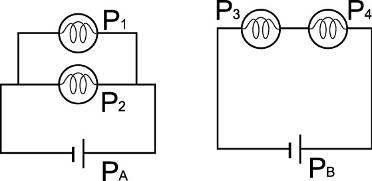 有四個燈泡，分別標示為：(甲) 100W、110V；(乙) 100W、220V；(丙) 200W、110V；(丁) 200W、220V。電阻何者最大？　
(A)甲　(B)乙　(C)丙　(D)丁發電廠所發的電，先用變壓器把電壓升高，輸送到遠方，送到用戶附近時，再用變壓器把電壓降低，然後才送給各用戶。有關變壓器調節電壓的原理，下列敘述何項錯誤？　
(A)為了便於改變電壓，輸出及輸入的電流為交流電　(B)電流有磁效應　(C)磁力線數目的變化產生感應電動勢　(D)變壓器將電壓降低時，因電壓下降會損失很多電能發電廠為了減少成本與長途輸送電力時電能的耗損，通常採用何種材質的導線？　
(A)金電纜　(B)銀電纜　(C)銅電纜　(D)光纖電纜關於冷氣機所使用的三孔插座，下列敘述何者錯誤？　
(A)其中一條為中性線　(B)兩條活線間的電壓為 220V　(C)將 110V、60W的燈泡接於插孔中的活線與中性線間，燈泡會燒掉　(D)活線與中性線間的電壓為110V教室裡有 40W的日光燈 20盞，若每天使用 5小時，每個月使用 20天，而每一度的電費以 3元計算，請問全校 80間教室每個月的總電量為多少元？　
(A)9600　(B)19200　(C)28800　(D)38400發電廠所發出的電能，一般須經由長途的輸送線路，送到各地區的用戶，因此輸送線路是用電阻很小的銅線製成，以減少電能的損失。若發電廠所發出的電功率保持一定，且輸送線路符合歐姆定律，當發出電壓變為原來的2倍時，則輸送線路上電能損失的功率變為原來損失的多少倍？（歐姆定律：V＝IR；功率P＝I2R或P＝V2∕R）　
(A)　(B)　(C)　(D)下列有關用電安全的敘述，何者正確？　
(A)安裝適當安全負載電流的保險絲或無熔絲開關　(B)一個插座可以連接多條延長線，只要不超過插孔數目即可　(C)保險絲燒斷時需用較細的銅線取代　(D)以拉扯的方式拔出電器的插頭時要小力一點，以免拉斷電線下列何項電器用品，必須安裝接地線，以免有因電路潮溼而觸電的危險？　
(A)電風扇　(B)電燈　(C)電冰箱　(D)電視機小呆新買一部MP3隨身聽，發現規格表中有一行寫著「Battery：1.5V AAA Size×1」，則小呆應買幾號的碳鋅電池供這個MP3隨身聽使用？　
(A)1號　(B)2號　(C)3號　(D)4號有關伏打電池的敘述，下列何者正確？　
(A)通電時，電子流經導線由正極流向負極　(B)伏打電池的正極是採用活性大的金屬　(C)不同金屬片插入電解質水溶液形成的電池稱為伏打電池　(D)鋅銅電池不屬於伏打電池的一種碳鋅電池放電時，電子流流向由：　
(A)鋅經外電路至碳棒　(B)鋅經內電路至碳棒　(C)碳棒經外電路至鋅　(D)碳棒經內電路到鋅銅銀電池的裝置如附圖所示（化學活性：銅＞銀），當按下開關通電一段時間後，下列敘述何者正確？
　
(A)電子由銀片經導線流向銅片　(B)電子由燒杯乙經鹽橋流向燒杯甲　(C)銀片周圍會產生氧氣的氣泡　(D)鹽橋中的硝酸根會游向燒杯乙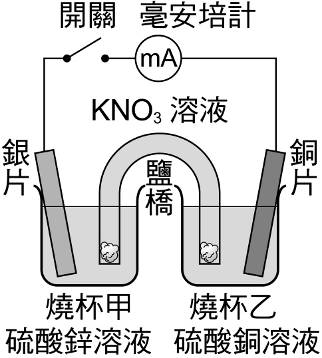 下列關於鋅銅電池的敘述，何者正確？　
(A)鋅片被氧化，為正極　(B)銅片進行的反應為：Cu→ Cu2+＋2e－　(C)放電後，鋅片的質量會減輕　(D)鋅片上有紅色的銅析出下列有關碳鋅電池的敘述，何者錯誤？　
(A)碳鋅電池的正極是碳棒，負極是鋅　(B)新的碳鋅電池電壓約為1.5V，使用後，電壓會降低　(C)裝有碳鋅電池的電器長時間不用時，應將碳鋅電池由電器中取出　(D)碳鋅電池使用到沒電了之後，為了省錢及環保，應該充電重複使用下列有關常用電池的性質，何者錯誤？　
(A)鉛蓄電池充電時，電池的正極要接外電源的正極　(B)鉛蓄電池的電解液液面降低時，可補充蒸餾水，以維持一定密度　(C)碳鋅電池的鋅殼為正極，中間碳棒為負極　(D)水銀電池用過後，因水銀具毒性，不可隨意丟棄下列何者不適合作為提供電鍍實驗的電源？　
(A)家用 110V電源　(B)碳鋅電池　(C)鉛蓄電池　(D)以上皆可以碳棒為正極，分別電解硫酸銅溶液與氫氧化鈉溶液，兩極的生成物質之敘述，何者正確？　
(A)都相同　(B)都不同　(C)正極相同，負極不同　(D)正極不同，負極相同有關電解水的敘述，何者正確？　
(A)負極產生的氣體有助燃性　(B)負極、正極產生的氣體體積比為2：1　(C)若加NaOH幫助導電，負極可產生鈉金屬　(D)此電解反應是將化學能轉換成電能電解反應會牽涉到哪種能量的轉換？　
(A)化學能轉成電能　(B)電能轉成化學能　(C)化學能轉成熱能　(D)電能轉成光能有關電解水的實驗，下列敘述何者正確？　
(A)使用碳棒或針頭作為電極，所得到的產物相同　(B)使用直流或交流電源，皆可得到完全相同的結果　(C)兩電極不論距離是遠或近，都不會影響電解速率　(D)加入任何電解質皆可幫助導電，在兩極產生水的組成元素下列有關電化學的敘述，何者錯誤？　
(A)電鍍時，經常將被鍍物連接在正極　(B)工業上精製銅時，把粗銅連接在電解槽正極　(C)電解是利用電能來引起化學反應　(D)鋅錳電池是利用化學反應產生電能老師利用機車上的鉛蓄電池進行硫酸銅水溶液電解實驗，欲使甲碳棒產生氧氣，部分裝置如附圖所示，下列敘述何者正確？
　
(A)甲碳棒的導線需接在鉛蓄電池的鉛極上　(B)硫酸銅電解槽中SO42－往甲碳棒移動　(C)電流由鉛極經導線流向乙碳棒　(D)電解一段時間後，只有鉛極及乙碳棒重量增加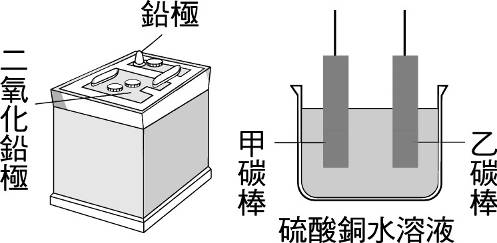 取鉛蓄電池做水的電解實驗，其裝置如附圖，P、Q為鉛蓄電池之電極，下列敘述何者正確？
　
(A)P極是由二氧化鉛板組成　(B)a、b兩試管內的氣體質量比為2：1　(C)P、Q兩電極放電後，P極質量減少，Q極質量增加　(D)純水難導電，需加入氫氧化鈉幫助導電，故電解一段時間後，氫氧化鈉濃度增加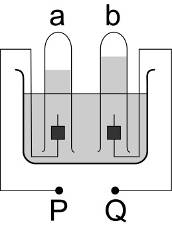 欲於剪刀上電鍍一層銅，則下列敘述何者錯誤？　
(A)剪刀應置於負極，銅片置於正極　(B)負極的反應是Cu2＋＋2e－→Cu　(C)電鍍液可用CuSO4溶液，因為它含有欲鍍上的金屬離子　(D)負極使Cu2＋逐漸消耗，故CuSO4的濃度漸漸降低，顏色亦逐漸變淡下列有關永久磁鐵的敘述，何者正確？　
(A)非常容易磁化　(B)可能是鋼製成的　(C)非常容易失去磁性　(D)可用敲擊的方法製成下列有關磁力與電力的比較，何者正確？　
(A)物體間有磁力存在，同時必有電力存在　(B)電力只具有吸引力，而磁力具有吸引力及排斥力　(C)兩者皆為接觸力　(D)正、負電荷可單獨存在，N、S極必須成對存在小語將磁鐵的N極靠近軟鐵製成的縫衣針之尖端附近，則縫衣針的鈍端會感應為何極？　
(A)N極　(B)S極　(C)磁極不固定　(D)不受影響兩根條形磁鐵排成一直線時所形成的磁力線圖如附圖所示，若A為N極，則B應為何極？
　
(A)N極　(B)S極　(C)N、S極皆對　(D)無法決定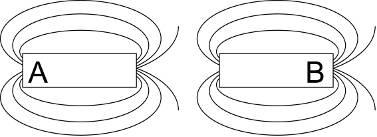 (甲)有大小；(乙)有方向；(丙)沒有大小；(丁)沒有方向。磁場是具有何種性質的物理量？　
(A)甲乙　(B)乙丙　(C)甲丁　(D)丙丁附圖為棒狀磁鐵周圍的磁力線，則哪兩點的磁場方向相同？
　
(A)A、E　(B)B、D　(C)C、E　(D)G、F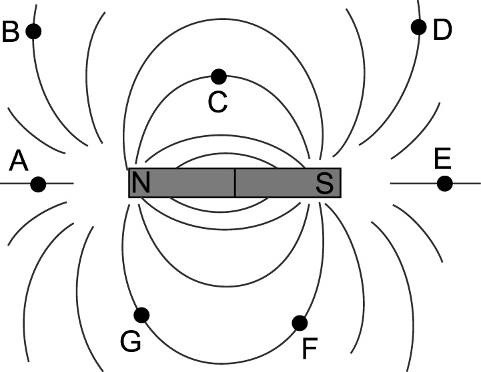 一南北方向的直線導線，通以電流，發現置於其上方的磁針N極向東偏轉，則導線上的電流方向：　
(A)由南向北流　(B)由北向南流　(C)由東向西流　(D)由上向下流一南北向的直導線，其上方置一磁針，若直導線之電流流向南方時，則磁針的N極將如何偏轉？　
(A)向西偏轉　(B)向東偏轉　(C)向北移動　(D)不動附圖中，雅雅將一長直的軟鐵棒纏繞線圈，並在軟鐵棒兩端附近各放甲、乙兩羅盤，當按下開關，線圈上通有電流時，則甲、乙兩羅盤N極之偏轉方向為：
　
(A)甲、乙均為順時鐘　(B)甲為順時鐘、乙為逆時鐘　(C)甲、乙均為逆時鐘　(D)甲為逆時鐘、乙為順時鐘實驗裝置如附圖，當電流通入長直導線時，甲乙丙丁四個磁針，何者的偏轉角度最小？
 　
(A)甲　(B)乙　(C)丙　(D)丁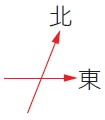 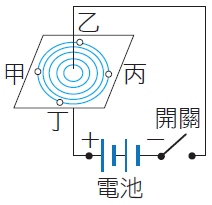 將一條長直導線繞成螺線形線圈，通以電流，下列敘述何者錯誤？　
(A)螺線形線圈繞得愈緊密，產生的磁場愈強　(B)通過的電流愈大，所產生的磁場愈強　(C)線圈緊密纏繞，線圈內的磁力線彼此平行　(D)線圈內置入軟鐵棒，線圈所產生的磁場變小用鐵釘和漆包線圈製成電磁鐵，來觀察電流的磁效應，如附圖所示。(甲)實驗前，取鐵釘移近鐵粉，若能吸引鐵粉，更能驗證電流磁效應；(乙)鐵釘插入線圈之前先纏上一層透明膠帶，是為了避免鐵釘生鏽；(丙)實驗中，插有鐵釘的線圈比中空的線圈所產生的磁場較大；(丁)如附圖的電磁鐵，鐵釘尖端為N極。上述何者正確？
　
(A)甲、乙　(B)乙、丙　(C)丙、丁　(D)甲、丁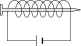 如圖，導線垂直穿過一水平紙板，在紙板上放置甲、乙、丙三羅盤，當電路接通後，則：
　
(A)磁針偏轉角度最大的為甲羅盤　(B)把甲羅盤垂直往上提離至P點，磁針偏轉角度變小　(C)把可變電阻的滑鍵往M滑動，甲羅盤磁針偏轉角度變大　(D)乙羅盤磁針不偏轉，因為在該處，電流所生的磁場恰巧為零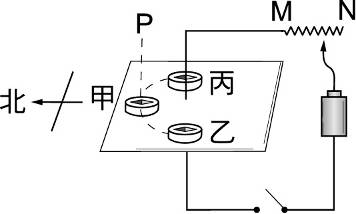 如圖，甲乙丙丁戊均為相同的燈泡，按下開關後，請問其中有幾個燈泡會亮？　
　
(A)1　個　(B)2　個　(C)3　個　　(D)4　個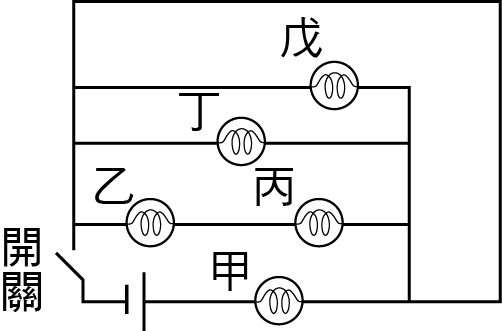 用兩種不同的金屬電極組成的伏打電池，其位於負極的金屬具有下列何種性質？　
(A)活性較大且易放出電子　(B)活性較大且易獲得電子　(C)活性較小且易放出電子　(D)活性較小且易獲得電子小駿現有一個電磁鐵，則下列何種操作能產生磁場最強且穩定的電磁鐵？　
(A)線圈數不變，將線圈拉長　(B)線圈內部添加導電性好的銅棒　(C)線圈長度不變，將線圈數增加　(D)將電源從直流電換成交流電電路裝置如附圖所示，Ｘ為0.5Ω的保險絲，電路中串聯二個同為8Ｖ、32Ｗ的電燈泡，分別為Ｌ1、Ｌ2，假設流經電燈泡的電流為4Ａ，且電池與導線的電阻可忽略不計，則下列何者為電池組輸出的總電功率？（電功率Ｐ＝I2Ｒ＝V2／Ｒ）
　
(A)18W　(B)64W　(C)72W　(D)80W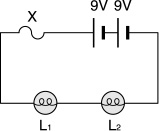 現在有以下電器同時在一條六插座延長線上使用，並造成跳電：(甲)110V、1000W熱水壺一個；(乙)110V、1000W吹風機一台；(丙)110V、80W的電風扇四支。已知延長線的標示為110V、20A，以下哪一種處置無法正常及安全的使用延長線？　
(A)只使用乙、丙的電器　(B)只使用甲、乙的電器　(C)將丙的電風扇降為3支，並且同時使用甲、乙的電器　(D)將丙的電風扇降為3支，並且同時使用甲的電器有一個未知金屬棒狀物質，以通電電磁鐵靠近兩端時，發現不論以N極或S極靠近金屬棒，兩端均被吸引，有關此棒狀物質的敘述，何者正確？　
(A)此金屬一端為永久磁鐵，一端為暫時磁鐵　(B)此金屬有可能是用鐵製作而成　(C)此金屬一端為S極，另一端為N極　(D)此金屬有可能是用鋁製作而成白熾燈泡為了增加亮度，裡面的燈絲要如何選擇才可以產生較大的電阻，而產生較多的電能轉成光能？　
(A)用鎢絲而不用銅線　(B)將燈絲繞成螺旋狀　(C)選擇較細小的燈絲　(D)以上皆正確有關家庭用電安全，下列何者正確？　
(A)我們可將未乾的衣服置於電暖器上，藉由熱氣將衣服烘乾　(B)洗完頭後不要在浴室內使用吹風機，避免因潮濕而觸電　(C)為求整齊美觀，可將正在使用中的延長線，捆綁成捲　(D)當親人觸電時，為了救他，可用手將人拉離觸電處如圖所示為一棒形磁鐵，磁力線的分佈情況，由圖可知下列敘述何者錯誤？
　
(A)甲為N極，乙為S極　(B)A、D二點各放置羅盤，磁針S極指向同一方向　(C)C、B二點磁場方向相同　(D)A點磁力比C點大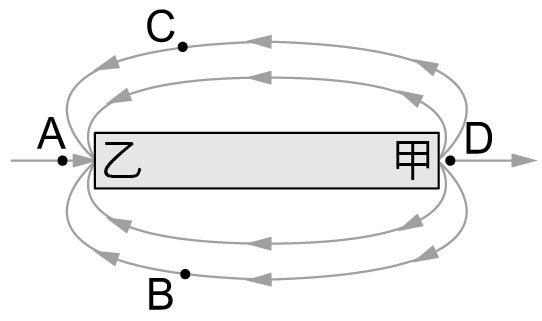 如附圖所示為一”馬達”的結構示意圖，則下列敘述何者錯誤？
　
(A)它利用到”電流磁效應”的原理　(B)電流所產生電磁鐵的磁場與場磁鐵的磁場產生吸引力而轉動　(C)半圓形集電環的目的在使輸入線圈的電流每轉半圈電流方向會相反　(D)它是將電能轉成動能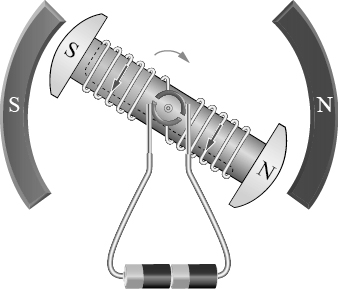 某伏打電池的裝置如附圖所示，圖中的檢流計指針由中央向左偏轉一段時間後，下列有關敘述，何者正確?
　
(A)甲金屬的活性大於乙金屬　(B)電子流由甲金屬片經檢流計流向乙金屬片　(C)丙杯溶液的甲金屬離子數目增加　(D)乙金屬片的重量減輕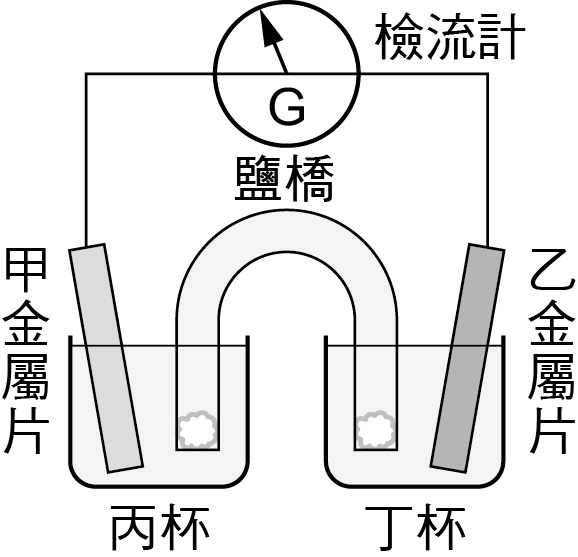 天藍進行電解水的實驗，其裝置及收集到 X、Y二種氣體的體積，如附圖所示，下列敘述何者正確？
　
(A)X氣體為氧氣，甲極為正極　(B)X氣體為氫氣，甲極為負極　(C)Y氣體為氧氣，乙極為負極　(D)Y氣體為氫氣，乙極為正極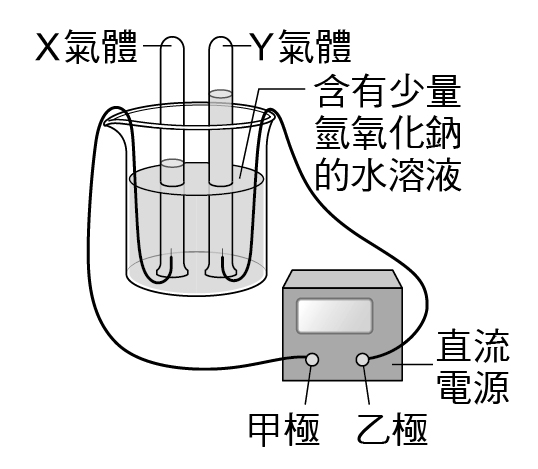 一導線垂直穿過厚紙板，在紙板上撒下一層薄薄的細鐵粉，如附圖所示，若將磁針放置在圖中的甲、乙、丙三點位置，其中丙點位在甲點的鉛直上方，當接通電流後，比較甲、乙、丙三處磁針的偏轉角度大小為何？
　
(A)甲＞乙＞丙　(B)乙＞甲＞丙　(C)甲＝丙＞乙　(D)甲＝乙＝丙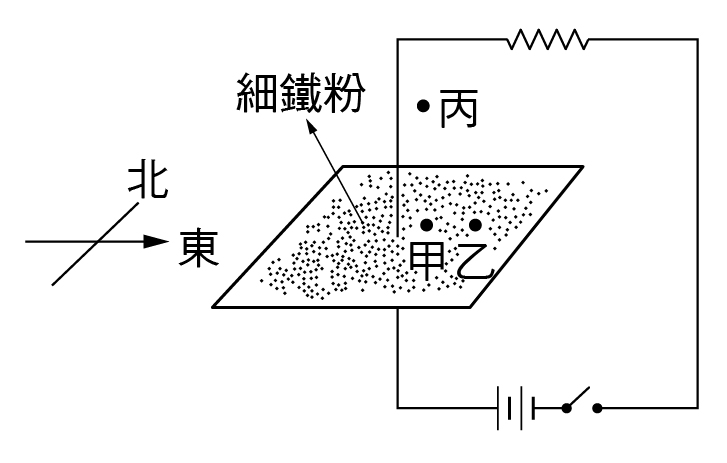 將磁針放在通有電流的導線附近，其偏轉情形如附圖所示，則最有可能是由下列何者所造成的？(選項中的箭頭代表導線電流I的方向)
　
(A)　(B)　(C)　(D)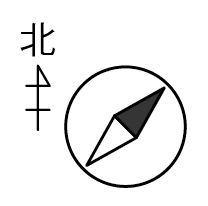 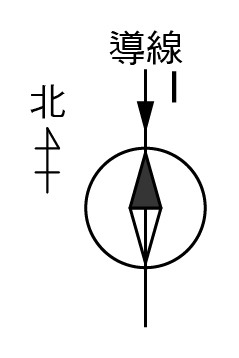 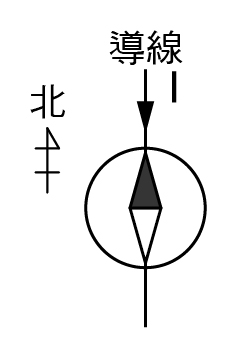 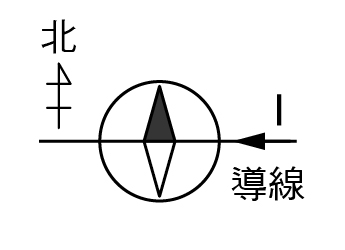 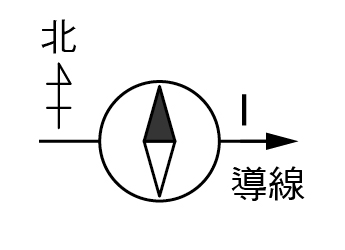 